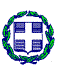 ΔΕΛΤΙΟ ΤΥΠΟΥ	Κάνουμε γνωστό  ότι εκδόθηκε η με αριθμ. Φ.6/18466/18-02-2022 εγκύκλιος του Υπουργείου Παιδείας και Θρησκευμάτων με θέμα «Εγγραφές μαθητών/τριών στα Νηπιαγωγεία για το σχολικό έτος 2022-23».	Κατόπιν τούτου, καλούνται οι γονείς και κηδεμόνες των προνηπίων  με χρονολογία γέννησης το έτος 2018 και των νηπίων με χρονολογία γέννησης το 2017 (εφόσον δεν φοίτησαν κατά το προηγούμενο έτος ως προνήπια), να υποβάλλουν την αίτηση εγγραφής του τέκνου τους στο νηπιαγωγείο που ανήκουν βάση της διεύθυνσης μόνιμης κατοικίας τους. Οι αιτήσεις εγγραφής υποβάλλονται ηλεκτρονικά μέσω της ηλεκτρονικής πλατφόρμας του Υπουργείου Ψηφιακής Διακυβέρνησης στην ηλεκτρονική διεύθυνση https://proti-eggrafi.services.gov.gr/. 	Η προθεσμία υποβολής των ανωτέρω αιτήσεων ορίστηκε από την 1η Μαρτίου 2022 έως και την 20η Μαρτίου 2022.  Οι ενδιαφερόμενοι γονείς και κηδεμόνες δύνανται να ενημερώνονται για τα χωροταξικά όρια έκαστου νηπιαγωγείου μέσω της ιστοσελίδας της υπηρεσίας μας dipe.kar.sch.gr στην ενότητα «Διάφορα» και επιλέγοντας «Σχολικές Μονάδες» από το σχετικό μενού επιλογών ή εναλλακτικά στα τηλέφωνα της Υπηρεσίας μας 24410 79983 και 24413 54520.	Παρακαλούμε για την προσεκτική ανάγνωση της αναφερόμενης εγκυκλίου σχετικά με τις λεπτομέρειες της διαδικασίας. Για περαιτέρω διευκρινίσεις επί της διαδικασίας οι ενδιαφερόμενοι μπορούν να απευθύνονται στους/στις προϊσταμένους/νες των  νηπιαγωγείων της Π.Ε. Καρδίτσας.				                                   Ο ΔΙΕΥΘΥΝΤΗΣ Π.Ε. ΚΑΡΔΙΤΣΑΣ 						         	         ΑΘΑΝΑΣΙΟΣ ΜΠΟΤΑΣ